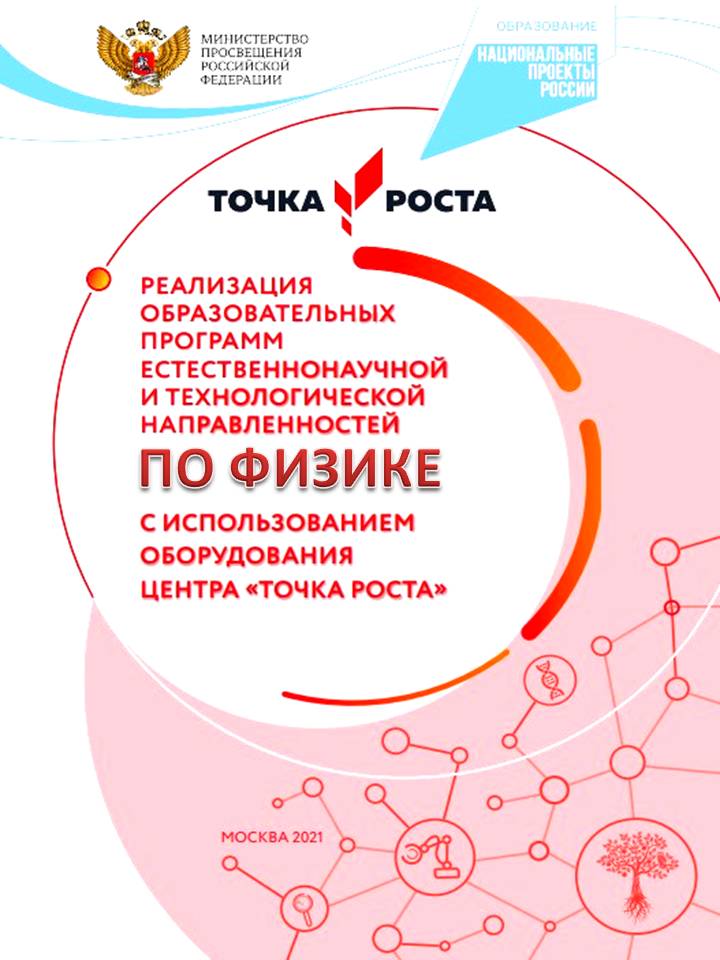 Рабочая программа курса внеурочной деятельностипо естественно- научному направлению(7класс)«Экспериментальная физика»Составитель:Иванов Дмитрий Валерьевичучитель физики первая квалификационная категориярп.Полазна 2022 год1.Пояснительная запискаВ связи с переходом на новый образовательный стандарт в настоящее время внеурочная деятельность является неотъемлемой частью учебно-воспитательного процесса и одной из форм организации свободного времени учащихся.        Рабочая программа  внеурочной деятельности « Чудеса науки и природы» для учащихся 6-7 классов составлена в соответствии с требованиями Федерального государственного образовательного стандарта второго поколения,   на основе материала, взятого из серии книг «Простая наука для детей».Курс  введен в часть учебного  плана, формируемого образовательным учреждением МБОУ «Полазненскакя СОШ №1» на 2022/2023 уч.г. Реализация данной программы естественно-научной направленности предусматривает использование  оборудования, средств обучения и воспитания центра «Точка роста»Актуальность настоящей программы состоит в том, что она создаёт условия для социальной адаптации при обучении в начальной школе, творческой самореализации личности ребёнка, а главное – направлена на формирование интереса и положительного отношения к естественным наукам. Педагогическая целесообразность данной программы заключается в том, что ребёнок не просто изучает основы естественных наук и их взаимосвязи, но и познаёт себя в каждой из них. С целью формированию интереса к предметам естественнонаучного цикла, расширения кругозора учащихся создан курс «Чудеса науки и природы».Преподавание естественных наук в начальной школе достаточно обширно и предлагает детям начальные сведения из физики, химии, биологии, астрономии, географии и экологии.В дополнение к школьному курсу в данной программе во 2 классе широко используется проектная деятельность и способность учащимся устанавливать межпредметные связи. Основной целью изучения курса « Чудеса науки и природы» является создание условий для ребенка, чтобы почувствовать себя активным участником в окружающих его природных процессах - найти свое место в мироздании.Программа определяет ряд задач:содействовать формированию мыслительных навыков: делать выводы и умозаключения, доказывая свою точку зрения через поисково-исследовательскую деятельность. способствовать формированию информационно-коммуникационных компетенций учащихся;формировать универсальные учебные действия познавательного, логического, знаково-символического, регулятивного и коммуникативного характера;создавать условия для развития у детей познавательных интересов, формировать стремление ребенка к размышлению и поиску.Решение названных задач обеспечит осознанное поведение в окружающем детей мире и личностную заинтересованность в расширении знаний.Формы и режим занятийФорма обучения Очная: фронтальная, групповая, парная, индивидуальная , включение в проектную деятельность; дистанционная: модульная, электронные ресурсы сайта «Инфоурок»  «Интернетурок»по месту проведения: школьная: (в классе, в кабинете физики). Режим занятий –Данная программа составлена в соответствии с возрастными особенностями обучающихся ( 12-14 лет ) и рассчитана на проведение  8 часов занятий.Формы и средства контроля         Для контроля над освоением программного материала используются  следующие формы и методы контроля:- написание докладов, создание информационных листов.Промежуточная аттестация  не предусмотрена.2.Планируемые результаты В результате изучения курса «Чудеса науки и природы» обучающиеся на ступени 6 (7) класса образования:получат возможность расширить, систематизировать и углубить исходные представления о природных объектах и явлениях как компонентах единого мира, овладеют основами практико-ориентированных знаний о природе, приобретут целостный взгляд на мир; приобретут опыт эмоционально окрашенного, личностного отношения к миру природы; познакомятся с методами изучения природы и общества, начнут осваивать умения проводить наблюдения в природе, измерения, ставить опыты, научатся видеть и понимать некоторые причинно-следственные связи в окружающем мире; получат возможность приобрести базовые умения работы с ИКТ средствами, поиска информации в электронных источниках и контролируемом Интернете, научатся создавать сообщения и проекты, готовить и проводить небольшие презентации.Личностные универсальные учебные действияУ школьника будут сформированы:учебно-познавательный интерес к новому учебному материалу и способам решения новой задачи;ориентация на понимание причин успеха во внеурочной деятельности, в том числе на самоанализ и самоконтроль результата, на анализ соответствия результатов требованиям конкретной задачи;способность к самооценке на основе критериев успешности внеурочной деятельности;Регулятивные универсальные учебные действияШкольник научится:планировать свои действия в соответствии с поставленной задачей и условиями ее реализации, в том числе во внутреннем плане; учитывать установленные правила в планировании и контроле способа решения;осуществлять итоговый и пошаговый контроль по результату;оценивать правильность выполнения действия на уровне адекватной ретроспективной оценки соответствия результатов требованиям данной задачи и задачной области;адекватно воспринимать предложения и оценку учителей, товарищей, родителей и других людей;различать способ и результат действия.Ученик получит возможность научиться:в сотрудничестве с учителем ставить новые учебные задачи;проявлять познавательную инициативу в учебном сотрудничестве;самостоятельно адекватно оценивать правильность выполнения действия и вносить необходимые коррективы в исполнение, как по ходу его реализации, так и в конце действия.Познавательные универсальные учебные действияУченик научится:осуществлять поиск необходимой информации для выполнения внеурочных заданий с использованием учебной литературы и в открытом информационном пространстве, энциклопедий, справочников (включая электронные, цифровые), контролируемом пространстве Интернета;осуществлять запись (фиксацию) выборочной информации об окружающем мире и о себе самом, в том числе с помощью инструментов ИКТ;строить сообщения, проекты в устной и письменной форме; проводить сравнение и классификацию по заданным критериям;устанавливать причинно-следственные связи в изучаемом круге явлений;строить рассуждения в форме связи простых суждений об объекте, его строении, свойствах и связях; Ученик получит возможность научиться:осуществлять расширенный поиск информации с использованием ресурсов библиотек и сети Интернет; записывать, фиксировать информацию об окружающем мире с помощью инструментов ИКТ;осознанно и произвольно строить сообщения в устной и письменной форме; осуществлять выбор наиболее эффективных способов решения задач в зависимости от конкретных условий;осуществлять синтез как составление целого из частей, самостоятельно достраивая и восполняя недостающие компоненты;осуществлять сравнение, сериацию и классификацию, самостоятельно выбирая основания и критерии для указанных логических операций;строить логическое рассуждение, включающее установление причинно-следственных связей;Коммуникативные универсальные учебные действияУченик научится:адекватно использовать коммуникативные, прежде всего – речевые, средства для решения различных коммуникативных задач, строить монологическое сообщение, владеть диалогической формой коммуникации, используя, в том числе средства и инструменты ИКТ и дистанционного общения;допускать возможность существования у людей различных точек зрения, в том числе не совпадающих с его собственной, и ориентироваться на позицию партнера в общении и взаимодействии;учитывать разные мнения и стремиться к координации различных позиций в сотрудничестве;формулировать собственное мнение и позицию;договариваться и приходить к общему решению в совместной деятельности, в том числе в ситуации столкновения интересов;задавать вопросы;использовать речь для регуляции своего действия;адекватно использовать речевые средства для решения различных коммуникативных задач, строить монологическое высказывание, владеть диалогической формой речи.Ученик получит возможность научиться:учитывать и координировать в сотрудничестве отличные от собственной позиции других людей;учитывать разные мнения и интересы и обосновывать собственную позицию;понимать относительность мнений и подходов к решению проблемы;аргументировать свою позицию и координировать ее с позициями партнеров в сотрудничестве при выработке общего решения в совместной деятельности;задавать вопросы, необходимые для организации собственной деятельности и сотрудничества с партнером;осуществлять взаимный контроль и оказывать в сотрудничестве необходимую взаимопомощь;адекватно использовать речь для планирования и регуляции своей деятельности;адекватно использовать речевые средства для эффективного решения разнообразных коммуникативных задач.Предметные результаты 6 (7) класс- слушать и читать на основе поставленной цели и задачи;- осваивать материал на основе плана действий; - вносить коррекцию в развитие собственных умственных действий;- творчески применять знания в новых условиях, проводить опытную работу;- работать с несколькими книгами сразу, пытаясь выбрать материал с определённой целевой установкой.- наблюдать и фиксировать значительное и существенное в явлениях и процессах;- выделять главную мысль на основе анализа текста;- делать выводы из фактов, совокупности фактов; - выявлять связи зависимости между фактами, явлениями, процессами;- делать выводы на основе простых и сложных обобщений, заключение на основе выводов.  3.Содержание программы.Программа курса внеурочной деятельности кружка «Чудеса науки и природы» интегрирует в себе пропедевтику физики, химии, биологии, астрономии, географии и экологии. Она предусмотрена для детей 1-2 классов, то есть такого возраста, когда интерес к окружающему миру особенно велик, а специальных знаний еще не хватает. Ребенок с рождения окружен различными веществами и должен уметь обращаться с ними.Характерной особенностью данного курса является его нацеленность на формирование исследовательских умений младших школьников, развитие логического, абстрактного мышления. На большинстве занятий проводятся опыты, эксперименты и наблюдения за природными явлениями, свойствами предметов и веществ окружающей среды. В программе используются практические и лабораторные работы, беседы, дискуссии, викторины, опыты, наблюдения, эксперименты, защита работы, творческими работами (моделирование, рисование, лепка, конструирование).Представленная в программе система разнообразных опытов и экспериментов способствует формированию целеустремленности, развитию творческих способностей и предпосылок логического мышления, объединяет знания, полученные в ходе экспериментирования, помогает сформировать навыки безопасного поведения в быту. Использование ИКТ – технологий в процессе освоения программы способствует формированию особого типа мышления, характеризующегося открытостью и гибкостью по отношению ко всему новому, умением видеть объекты и явления всесторонне в их взаимосвязи, способностью находить эффективные варианты решения различных проблем.Программа предусматривает формирование у учащихся общеучебных умений и навыков, универсальных способов деятельности и ключевых компетенций, умение самостоятельно и мотивированно организовывать свою познавательную деятельность (от постановки целей до получения и оценки результата, интегрирует знания химии, биологии, географии, позволяя создать положительную мотивацию к обучению, формирует у учащихся экологическую грамотность.)Используя методы моделирования, наблюдения, экспериментирования и проектирования в процессе обучения по данной программе, создаются связи внутреннего мира ребёнка с окружающей средой. Таким образом, ребёнок устанавливает личностные эмоционально окрашенные связи с объектами и явлениями окружающего мира.\\1 Этап (8ч)Модуль 1. Опыты и эксперименты с водой (4).В модуле учащиеся проводят целенаправленное исследование за объектом – водой, методом наблюдения, эксперимента. Младший школьник включается в самостоятельное решение учебных задач. Развивает исследовательскую компетенцию, изучая воду. Модуль развивает творческую исследовательскую активность, умение высказывать предположения, наблюдать, делать выводы. Темы модуля формируют прочные знания о воде, дают возможность учащимся расширить свой кругозор, провести практические опыты и эксперименты. Изучение модуля строится от простого к сложному на основе системно – деятельностного подхода к обучению. Модуль даёт возможность развивать воображение, память, мышление. Учащиеся могут использовать полученные знания во внешкольной обстановке, применять их в быту и на практике. Учащиеся научатся:- определять с помощью наблюдений и опытов свойства воды;- анализировать, обобщать, классифицировать, сравнивать воду, называя её существенные признаки;- различать три состояния воды;- наблюдать круговорот в природе;- бережно относиться к воде.Тематические разделы модуля:1. Вода и её свойства (2 ч) 2. Вода в природе. Три состояния воды (2 ч)3. Круговорот воды в природе. Осадки (2 ч)4. Экологические проблемы. Охрана воды (2 ч)Модуль 2. Опыты и эксперименты с воздухом (4).В модуле учащиеся проводят целенаправленное исследование за объектом – воздухом, методом наблюдения, эксперимента. Учащиеся знакомятся с понятием «воздух», изучают его состав. Параллельно происходит знакомство с понятием «ветер» через понятие «воздух». Этот модуль даёт знания в понятии «погода», дети знакомятся с температурой воздуха, с такимприбором как термометр, проводят наблюдения, измерения, делают выводы. Врамка изучения тем модуля организовывается экскурсия на метеостанцию, проводятся практические занятия. Учащиеся узнают о том, что такое «зонды» и «прогноз погоды», вводится понятие «метеорология». Изучение модуля строится от простого к сложному на основе системно – деятельностного подхода к обучению. Модуль даёт возможность развивать воображение, память, мышление. Учащиеся могут использовать полученные знания во внешкольной обстановке, применять их в быту и на практике. Учащиеся научатся:- определять с помощью наблюдений и опытов свойства воздуха;- анализировать, обобщать, классифицировать, сравнивать, называя основные свойства воздуха;- определять состав воздуха;- понимать, что такое движение воздуха;- бережно относиться к воздуху как к неотъемлемой части жизни на Земле. Тематические разделы модуля:1. Воздух и его свойства (2 ч).2. Движение воздуха. Ветер (2 ч).3. Метеорология и погода (2 ч).4. Экологические проблемы. Охрана воздуха (2 ч).4.Тематическое планированиеМодуль 1. Опыты и эксперименты с водой (16 ч).Модуль 2. Опыты и эксперименты с воздухом (16 ч).5.Учебно-методические средства обученияИнтернет-ресурсыhttp://www.en.edu.ru/ Естественнонаучный образовательный портал.№Название сайтаЭлектронный адрес Коллекция ЦОРhttp://school-collection.edu.ruКоллекция «Естественнонаучные эксперименты»: физикаhttp://experiment.edu.ru –Мир физики: физический экспериментhttp://demo.home.nov.ruСервер кафедры общей физики физфака МГУ: физический практикум и демонстрацииhttp://genphys.phys.msu.ruУроки по молекулярной физикеhttp://marklv.narod.ru/mktФизика в анимациях.http://physics.nad.ruИнтернет уроки.http://www.interneturok.ru/distancionnoФизика в открытом колледжеhttp://www.physics.ruГазета «Физика» Издательского дома «Первое сентября»http://fiz.1september.ruКоллекция «Естественно-научные эксперименты»: физикаhttp://experiment.edu.ruВиртуальный методический кабинет учителя физики и астрономииhttp://www.gomulina.orc.ruЗадачи по физике с решениямиhttp://fizzzika.ruЗанимательная физика в вопросах и ответах: сайт заслуженного учителя РФ В. Елькинаhttp://elkin52.ruЗаочная физико-техническая школа при МФТИhttp://www.school.mipt.ruКабинет физики Санкт-Петербургской академии постдипломного педагогического образованияhttp://www.edu.delfa.netКафедра и лаборатория физики МИООhttp://fizkaf.ruКвант: научно-популярный физико-математический журнал http://kvant.mccme.ruИнформационные технологии в преподавании физики: сайт И. Я. Филипповойhttp://ifilip.ruКлассная физика: сайт учителя физики Е. А. Балдинойhttp://class-fizika.ruКраткий справочник по физикеhttp://www. physics.vir.ruМир физики: физический экспериментhttp://demo.home.nov.ruОбразовательный сервер «Оптика»http://optics.ifmo.ruОбучающие трёхуровневые тесты по физике: сайт В. И. Регельманаhttp://www. physics-regelman.comОнлайн-преобразователь единиц измеренияhttp://www.decoder.ruРегиональный центр открытого физического образования  физического факультета СПбГУhttp://www. phys.spb.ruСервер кафедры общей физики физфака МГУ: физпрактикум и демонстрацииhttp://genphys. phys.msu.ruТеория относительности: Интернет-учебник по физикеhttp://www.relativity.ruТермодинамика: электронный учебник по физике для 7-го и 8-го классовhttp:// fn.bmstu.ru/phys/bib/I-NET/Уроки по молекулярной физикеhttp://marklv.narod.ru/mkt/Физика в анимацияхhttp://physics.nad.ruФизика в Интернете: журнал «Дайджест»http://fim.samara.wsФизика вокруг насhttp://physics03.narod.ruФизика для учителей: сайт В. Н. Егоровойhttp://fisika.home.nov.ruФизика.ру: сайт для учащихся и преподавателей физикиhttp://www.fizika.ruФизика студентам и школьникам: сайт А. Н. Варгинаhttp://www.physica.ruФизикомп: в помощь начинающему физикуhttp://physicomp.lipetsk.ruЭлектродинамика: учение с увлечениемhttp://physics.5ballov.ruЭлементы: популярный сайт о фундаментальной наукеhttp://www.elementy.ruЭрудит: биографии учёных и изобретателейhttp://erudit.nm.ruИздательство ДРОФАhttp://www.drofa.ru/for-users/teacher/help/peryshkin/